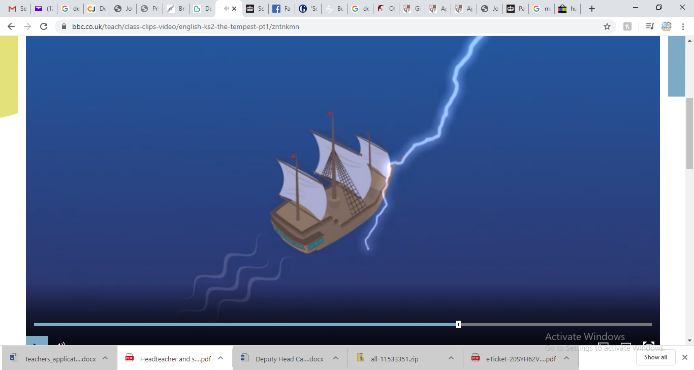 Science Learning JourneyMATERIALS – sinking/floatingCurriculum ObjectivesY3/41a. asking relevant questions and using different types of scientific enquiries to answer them1b. setting up simple practical enquiries, comparative and fair tests1c. making systematic and careful observations1d. gathering, recording, classifying and presenting data in a variety of ways to help in answering questions1e. recording findings using simple scientific language, drawings, labelled diagrams, keys, bar charts, and tables1f. reporting on findings from enquiries, including oral and written explanations, displays or presentations of results and conclusions1g. using results to draw simple conclusions, make predictions for new values, suggest improvements and raise further questions1h. identifying differences, similarities or changes related to simple scientific ideas and processesY5/62a. planning different types of scientific enquiries to answer questions, including recognising and controlling variables where necessary2b. recording data and results of increasing complexity using scientific diagrams and labels, classification keys, tables, scatter graphs, bar and line graphs2c. using test results to make predictions to set up further comparative and fair tests 2d. reporting and presenting findings from enquiries, including conclusions, causal relationships and explanations of and degree of trust in results, in oral and written forms such as displays and other presentations 2e. identifying scientific evidence that has been used to support or refute ideas or arguments.Lesson 1Science Curriculum links:Y3/4 – 1c. and 1d.Y5/6 – 2a. and 2b.Other curriculum links:Maths – sortingEnglish – orally presentingL.O I can create an identification key.  N.B. Before you teach this learning journey, ask the children to start collecting junk at home. If there is no access to a large tub or basin, ask Early Years to borrow their water tray on a selected date when the children will be testing their models.You will need: junk, large paper, marker pensTeachShow slide 1 - Audience/purpose - Prospero was sent away when Miranda was only 3. They were put on a small boat with holes in and no sails. The boat eventually made its way to an island with no name, where Prospero and Miranda have lived since…The story could have been very different if Prospero knew how to build a ship. Help him to build a ship to rewrite the story so that him and Miranda could return safely to Milan where he could resume his position as Duke… (this could be tied in with an English project on rewriting the story from this point)Show slide 2 - Show the shared criteria that the ship will have to meet: float for 3 minutes, hold a lego figure, sail when a hairdryer is blown at it, hold a revenge-themed flag. Explain the first step is that the pupils must understand which materials will make the best ship and why. Showing the junk that pupils have brought in from home, discuss/recap different materials (fabric, plastic, wood etc.) In talk partners, discuss the properties of different materials, i.e. which are waterproof, which are rigid, which are transparent, which are lightweight etc. Discuss which of these properties will be helpful in creating a boat. Show slide 3 - Explain to children what an identification key is. Shown an example. Explain to children that in groups, pupils need to create an identification key for materials. MainPut piles of different junk (a piece of paper, a piece of plastic, a piece of wood etc.) and a large sheet of paper onto each table and in groups ask children to produce an identification key. This should be done as a mixed-ability team activity. PlenaryEach group should present their identification key to the rest of the class. Other pupils can offer oral peer-feedback – a strength that the group had and something which they could do better next time. Lesson 2Curriculum links:Y3/4 – 1b.Y5/6 – 2a.Other curriculum links:D&T - designingL.O I can design a model and plan an experiment. You will need: masking tape, sellotape, glue, glue stick, scissors, junkTeachIn talk partners, recap previous learning on materials and their properties. Share with class.Explain that today, pupils will be designing their ship. What is designing? What’s its purpose? Why is it important? Give examples of when adults design (boats/cars/trains/technology/fashion etc.)Show slide 4 - Show pictures of different ships and refer to technical vocabulary (sail, ore, boom etc.) Tell pupils that they will need to consider all of the parts of a ship carefully. Show slide 5 - Explain to children that they will create four designs for their ship and must at the same time, think about what junk they have available. Discuss how to combine elements from different designs to choose and draw a final design, which will be the one that they create (the designing, planning and making can be done as individuals, pairs or groups – this is up to the teacher). Teacher to model designing a ship with labels.MainActivity sheet 1 - Pupils to design four ships. Stop pupils to give them 3 minutes to reflect on what elements of their design they will take forward to the final design.Activity sheet 2 - Then choose elements from each to create their final design. Some pupils to share and present their designs to the class (using visualiser if possible).PlenaryAs a shared write (using children’s contributions), model writing a plan for the experiment. This should include a hypothesis/main question, what you will need, what will be kept the same, what will be changed (the ship) and how the experiment will be measured and recorded (this could be done in different ways – refer to the criteria set in lesson 1, a stopwatch could be used to test how long the ship floats for and a scale of 1-5 for how well it sailed when faced with a hairdryer). Lesson 3D&T – joining and makingL.O I can make a model. You will need: masking tape, sellotape, glue, glue stick, scissors, junk, cameraStarterAsk children to carefully look at their final design and start thinking about how they will create their designs. Recap what has been learnt so far. Question class – what are joins?On each table put a range of resources (different materials and adhesives). Allow children to experiment with different types of joining. Ask children to share their joins with the rest of the class.TeachRecap learning on properties of materials, designing and joining through questioning. Explain to pupils that today they will be making their ship (in groups/pairs or individually as above).Remind children of criteria set in first lesson. Have criteria on display. Main‘Talk for creating’ – children to talk through how they will make their ship in their group or with a talk partner. With all junk and adhesives on table, allow children at least 40/45 minutes to create their design. The time should be discussed before the pupils begin the task and if possible, a timer put up on the IWB.PlenaryTake a photo of each team/individual with their boat.Lesson 4Curriculum links:Y3/4 – 1c. and 1d.Y5/6 –  2b. and 2c.Other curriculum links:D&T – testing productsL.O I can predict and record findings. N.BCreate a prediction and findings sheet (see example – activity sheet 4), ideally this will have photos of each team holding their boat. Otherwise, it will have each team name on or children can draw the ships.You will need: prediction/findings sheet, basin/water tank, water, water jugs, stopwatch, Lego figure TeachWhat is a prediction? Why do we make predictions? Explain that before testing the ships, the children will predict whether each ship will be successful in each of the criteria set out in lesson one (this can be done as a tick or cross, see example activity sheet 4 or as a rating of 1-5). Model how to make a prediction against each criteria and discuss thought process behind each decision, i.e. ‘I think that this boat will not float for 1 minute because the base is made from paper and paper is likely to absorb water’ MainActivity sheet 3 - Pupils to make predictions on each ship. Children may need 2 or 3 sheets each depending how many ships there are.Once pupils have made a prediction, explain that they will now test each ship to find out the winner! Each time a ship is tested, the children should discuss and record the results (hard data). They should include at least one note about their observation of each ship (soft data).Plenary- Answer series of questions – which ship met most of the criteria? Why? Which ship met least of the criteria? Why? How could we improve the designs next time? Why did the sail made from …. work the best/move the furthest?Certificate - Present the winner(s) with a certificate of excellence in the art of ship building. Lesson 5Curriculum links:Y3/4 – 1d. and 1e.Y5/6 – 2d. and 2b.Other curriculum links:Maths – presenting dataL.O I can present findings. You will need: completed prediction/findings sheet, Science books or activity sheetTeachIn talk partners, discuss the findings from last lesson. Feedback and discuss as a whole-class.As a class, put the results of the experiment into a table. This is the data that pupils will present during this lesson. Using maths knowledge, how could we best present this data? Discuss different options fo pie chart, bar chart, pictogram, line graph etc. Which would work best? Why? Which wouldn’t work well? Why?Decide on what format pupils will present the findings (this could be the same for the whole class, each table could be given the task of presenting the finds in a different format or this could be left up to the individual to decide). Teacher may decide to give each table a different criteria, i.e one table focusses on how long ships floated for, one table focusses on how far the ship sailed, one table focuses on whether the ship could hold a Lego figure etc. Teacher to model creating a graph/chart depending on choice of presentation.MainChildren to present their findings in a graph/chart, including labelling. PlenaryAs a class, discuss the types of questions could be asked about the graph/chart, i.e. Which ship floated for the least amount of time? Why was this? Could the ship that floated for the least amount of time, hold Lego figure? Which ship met all of the criteria? Do you think this ship could survive in an outdoor pond? Why? etc.In pairs, pupils to ask five of their own questions about their graph/chart. Explain that these questions will be answered by another pupil in the next lesson.Lesson 6Curriculum links:Y3/4 – 1g. and 1h.Y5/6 – 2d. and 2e.Other curriculum links:English – debating/presenting/answering questionsL.O I can understand and debate scientific evidence. N.BTeacher to have decided on who each pupil will swap their work with.You will need: Graphs/charts, pencils, Science booksTeachShow examples of different types of questions that were asked. As a class mindmap scientific language, which could be used in answering questions.Model how to answer a selection of questions in full using scientific language.  MainPupils to use their partner’s graph/chart and answer questions (written last lesson). Partners to pair up once they have answered each other’s questions and discuss. Partner to peer-mark answers and give feedback.PlenaryChoose one variable to change:Tell pupils that Prospero was extremely impressed by the standard of ships and word has got around. How could you build one that can hold 3 Lego figures?Prospero has decided that he doesn’t want a sail on the ship as he wants his return to be a covert operation. What would happen to the boat?Lego Prospero has fallen overboard. How might this affect the results?…or ask children about what interests them.Children then decide whether they think changing the variable will make a difference to the results and why. Children orally debate their points. 